                                                         Совет Депутатов третьего созыва                                                     Дмитриевского сельского поселения                                                                    РЕШЕНИЕОт 06.07.2016г.                                                                                                № 22-7 О внесении изменений в Решение №21-1 от 22.04.2016г «О внесении изменений в бюджет Дмитриевскогосельского поселения на 2016год»Внести изменения в Приложение№4 согласно Приложения№3 к настоящему РешениюВнести изменения в Приложение№5 согласно Приложения№4 к настоящему РешениюГлава  Дмитриевскогосельского поселения:                                                                                    А.В.Попов                           	Республика АлтайТурочакский районДмитриевская сельская администрацияМорозова ул.д23             Дмитриевка,649171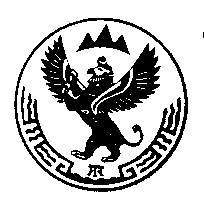 Алтай РеспубликаТурачак АймакДмитриевкаАдминистрациязыРоссия ФедерациязыМорозова о,23Дмитриевка j.,649171